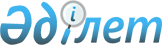 On Introduction Amendments and Supplements to the Decree of the President of the Republic of Kazakhstan having the Force of Constitutional law "On State Symbols of the Republic of Kazakhstan"
					
			
			
			Unofficial translation
		
					Constitutional Law of the Republic of Kazakhstan dated January 7, 2006 N 112Unofficial translation 

Article 1.      The Decree of the President of the Republic of Kazakhstan having the force of Constitutional Law dated January 24, 1996 N 2797 "On State Symbols of the Republic of Kazakhstan" (Bulletin of the Supreme Council of the Republic of Kazakhstan, 1996, N 1, art. 178; 1997, N 12, art.193) should be introduced with the following amendments and supplements:

      1) The form of act and title should be worded as follows:

      "Constitutional Law of the Republic of Kazakhstan "On State Symbols of the Republic of Kazakhstan":

      2) the preamble should be excluded;

      3) item 1 of Article 11 should be supplemented with the words: "Putting the palm of the right hand to the left side of chest";

      4) in Articles 12, 14, and 16 the words "by a Decree", "of a Decree", "a Decree" should be substituted by the words: "by Constitutional Law", "of Constitutional Law"," Constitutional Law".

      5) The music and the text of the National Anthem of the Republic of Kazakhstan approved by sub-item 3) of Article 2 shall be redrafted according to the annex to the present Constitutional Law. 

Article 2.      This Constitutional Law shall come into force from the date of its first publication.      President of

      the Republic of KazakhstanAnnex

      to the Constitutional Law

      of the Republic of Kazakhstan

      "On Amendments and Supplements

      to the Decree of the President of the Republic

      Kazakhstan having the force

      of Constitutional Law,

      "On State Symbols

      of the Republic of Kazakhstan"

      dated January 7, 2006 N 112-III LRK  Musical version of the National Anthem of the Republic of Kazakhstan      Composer Shamshi Kaldayakov

      Kazakstan Respublikasy Memlekettіk gimnіnіn matіnі      Sozіn zhazgandar:

      Zhumeken Nazhіmedenov,

      Nursultan Nazarbayev      Altyn kun aspany,

      Altyn dan dalasy,

      Erlіktіn dastani

      Elіme karashy!

      Ezhelden ep degen,

      Dankymyz shukty goy.

      Namysyn bermegen,

      Kazagym mykty goy!      Kayyrmasy:      Menің elim, menің elim,

      Gulіn bolyp egіlemіn,

      Zhyryn bolyp togіlemіn, elim!

      Tugan zherіm menің - Kazakstanym!      Urpakka jol ashkan,

      Keң baitak zherіm bar.

      Bіrlіgі zharaskan,

      Tauelsіz elim bar.

      Karsy algan uakytty,

      Mangіlіk dosynday.

      Bіzdіn el bakytty,

      Bіzdіn el osynday!      Kayyrmasy:      Menің elim, menің elim,

      Gulіn bolyp egіlemіn,

      Zhyryn bolyp togіlemіn, elim!

      Tugan zherіm menің - Kazakstanym! 

National Anthem of the Republic of Kazakhstan      The authors of the text:

      Zhumeken Nazhmedenov,

      Nursultan Nazarbayev      Interlinear translation

      of the national anthem of

      the Republic of Kazakhstan      In the sky, the golden sun,

      In the steppe golden grain.

      Legend of courage - my country.

      In ancient times

      Our glory was born,

      Proud and strong My Kazakh people.      Chorus:      O my people! Oh, my country!

      I am a flower grown by you.

      I am a song coming from your lips.

      My Motherland - Kazakhstan.      My vast expanses

      And the way to the future.

      I have an independent,

      United, one people.

      As an eternal friend

      Welcome the new time

      Our happy country, our people.      Chorus:      O my people! Oh, my country!

      I am a flower grown by you.

      I am a song coming from your lips.

      My Motherland - Kazakhstan.
					© 2012. «Institute of legislation and legal information of the Republic of Kazakhstan» of the Ministry of Justice of the Republic of Kazakhstan
				